MĚSTSKÁ ČÁST PRAHA 19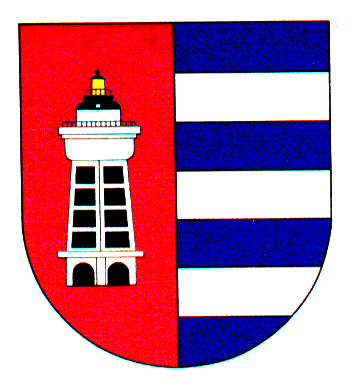 Úřad městské části Praha 19Odbor majetku, investic, bytového a nebytového hospodářstvíSemilská 43/1, Praha 9 – Kbely, 197 00Tel.: 284 08 08 70, 734 148 653e-mail: krejci.veronika@kbely.mepnet.czID:  ji9buvpVyřizuje: Mgr. Veronika Krejčí, LL.M.Ze dne:	4.12.2023					             												   	     V Praze dne 4.12.2023KALTMEYER, s.r.o.Křesomyslova 282/6Praha 4140 00IČ 25753681Věc: Objednávka č. 385/611/2023/OMIBNH Dobrý den,na základě Vaší cenové nabídky u Vás objednáváme dodávku a montáž ocelových vstupních dveří z profilu Jansen Economy do DPS Mladoboleslavská 20, Praha 9 – Kbely, za cenu 84 100 Kč bez DPH tj. 96 715 Kč vč. DPH (režim přenesené daňové povinnosti).S pozdravem,Monika Havelkovávedoucí Odboru majetku, investic, bytového a nebytového hospodářství